Самостоятельная работа по теме: «Механический смысл производной».Задание 1. 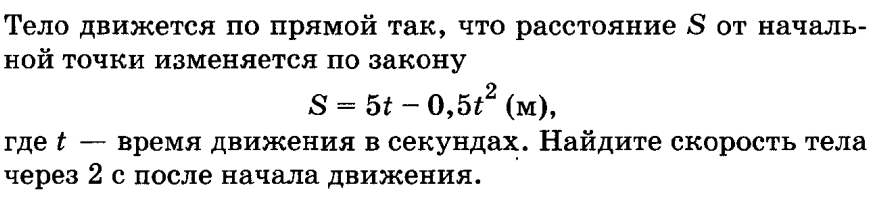 Задание 2.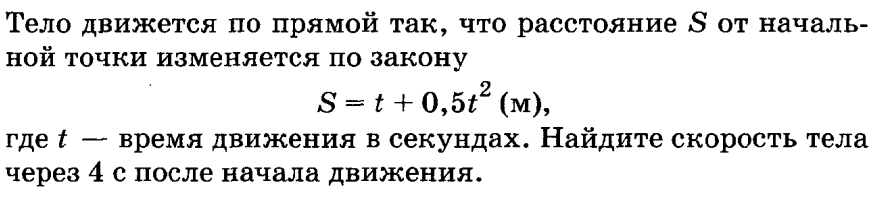 Задание 3. 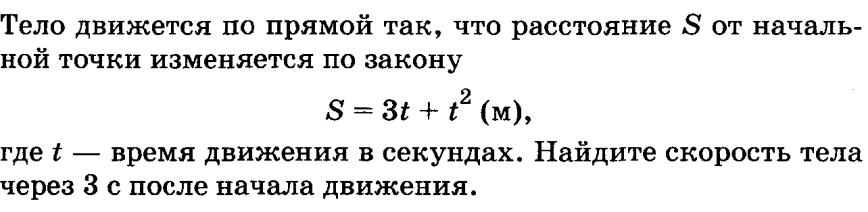 Задание 4.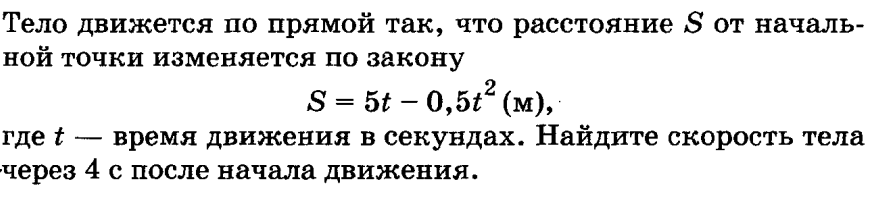 Задание 5.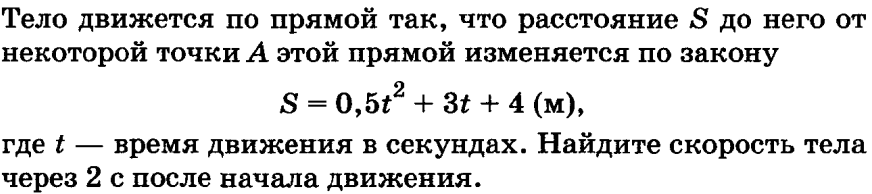 Задание 6. 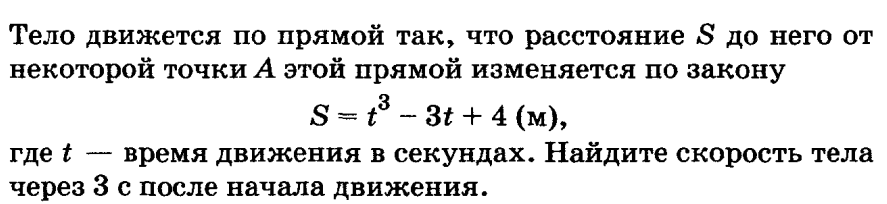 Задание 7. 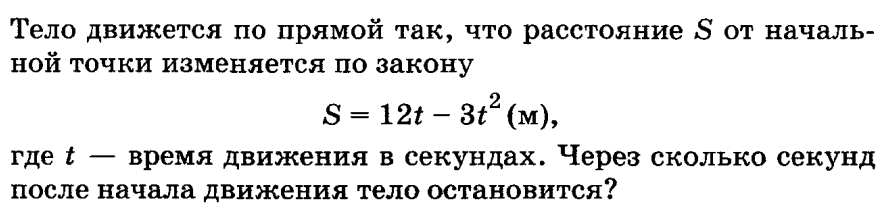 Задание 8.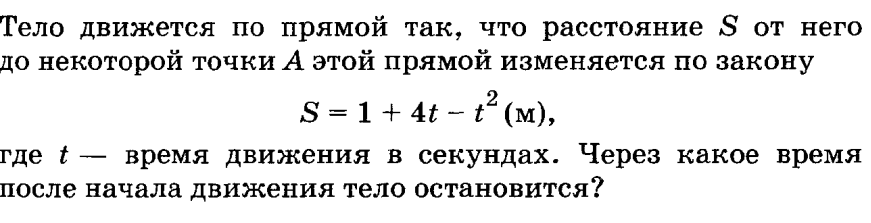 Задание 9. 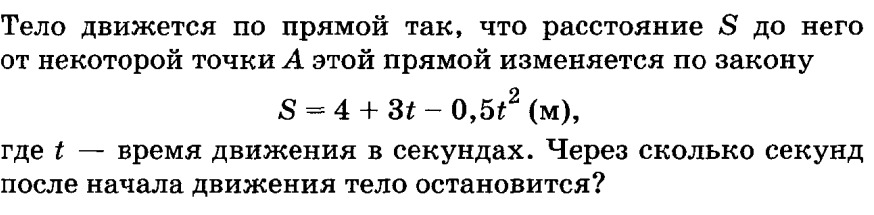 Задание 10.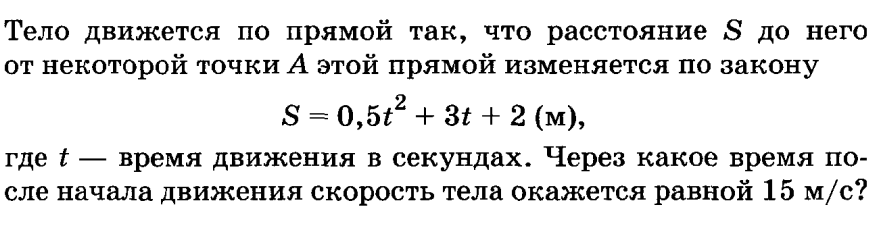 Задание 11.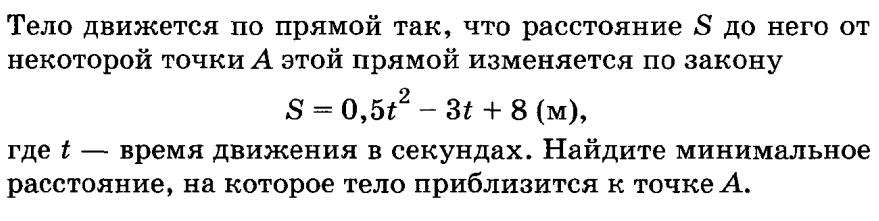 